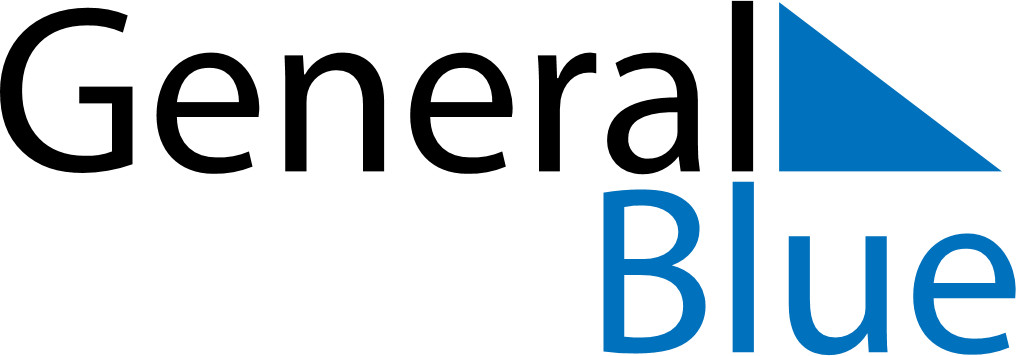 June 2024June 2024June 2024June 2024June 2024June 2024June 2024Rodeo, San Juan, ArgentinaRodeo, San Juan, ArgentinaRodeo, San Juan, ArgentinaRodeo, San Juan, ArgentinaRodeo, San Juan, ArgentinaRodeo, San Juan, ArgentinaRodeo, San Juan, ArgentinaSundayMondayMondayTuesdayWednesdayThursdayFridaySaturday1Sunrise: 8:24 AMSunset: 6:43 PMDaylight: 10 hours and 19 minutes.23345678Sunrise: 8:25 AMSunset: 6:43 PMDaylight: 10 hours and 18 minutes.Sunrise: 8:25 AMSunset: 6:43 PMDaylight: 10 hours and 17 minutes.Sunrise: 8:25 AMSunset: 6:43 PMDaylight: 10 hours and 17 minutes.Sunrise: 8:26 AMSunset: 6:43 PMDaylight: 10 hours and 17 minutes.Sunrise: 8:26 AMSunset: 6:43 PMDaylight: 10 hours and 16 minutes.Sunrise: 8:27 AMSunset: 6:43 PMDaylight: 10 hours and 15 minutes.Sunrise: 8:27 AMSunset: 6:43 PMDaylight: 10 hours and 15 minutes.Sunrise: 8:28 AMSunset: 6:43 PMDaylight: 10 hours and 14 minutes.910101112131415Sunrise: 8:28 AMSunset: 6:43 PMDaylight: 10 hours and 14 minutes.Sunrise: 8:29 AMSunset: 6:42 PMDaylight: 10 hours and 13 minutes.Sunrise: 8:29 AMSunset: 6:42 PMDaylight: 10 hours and 13 minutes.Sunrise: 8:29 AMSunset: 6:42 PMDaylight: 10 hours and 13 minutes.Sunrise: 8:29 AMSunset: 6:43 PMDaylight: 10 hours and 13 minutes.Sunrise: 8:30 AMSunset: 6:43 PMDaylight: 10 hours and 12 minutes.Sunrise: 8:30 AMSunset: 6:43 PMDaylight: 10 hours and 12 minutes.Sunrise: 8:30 AMSunset: 6:43 PMDaylight: 10 hours and 12 minutes.1617171819202122Sunrise: 8:31 AMSunset: 6:43 PMDaylight: 10 hours and 12 minutes.Sunrise: 8:31 AMSunset: 6:43 PMDaylight: 10 hours and 11 minutes.Sunrise: 8:31 AMSunset: 6:43 PMDaylight: 10 hours and 11 minutes.Sunrise: 8:31 AMSunset: 6:43 PMDaylight: 10 hours and 11 minutes.Sunrise: 8:32 AMSunset: 6:43 PMDaylight: 10 hours and 11 minutes.Sunrise: 8:32 AMSunset: 6:43 PMDaylight: 10 hours and 11 minutes.Sunrise: 8:32 AMSunset: 6:44 PMDaylight: 10 hours and 11 minutes.Sunrise: 8:32 AMSunset: 6:44 PMDaylight: 10 hours and 11 minutes.2324242526272829Sunrise: 8:32 AMSunset: 6:44 PMDaylight: 10 hours and 11 minutes.Sunrise: 8:33 AMSunset: 6:44 PMDaylight: 10 hours and 11 minutes.Sunrise: 8:33 AMSunset: 6:44 PMDaylight: 10 hours and 11 minutes.Sunrise: 8:33 AMSunset: 6:45 PMDaylight: 10 hours and 12 minutes.Sunrise: 8:33 AMSunset: 6:45 PMDaylight: 10 hours and 12 minutes.Sunrise: 8:33 AMSunset: 6:45 PMDaylight: 10 hours and 12 minutes.Sunrise: 8:33 AMSunset: 6:46 PMDaylight: 10 hours and 12 minutes.Sunrise: 8:33 AMSunset: 6:46 PMDaylight: 10 hours and 12 minutes.30Sunrise: 8:33 AMSunset: 6:46 PMDaylight: 10 hours and 13 minutes.